О предоставлении отсрочки уплаты арендной платы либо возможности расторжения договоров аренды муниципального имущества, составляющего казну Старонижестеблиевского сельского поселения Красноармейского района, без применения штрафных санкций в связи с частичной мобилизацией 	В соответствии с Федеральным законом от 6 октября 2003 года № 131-ФЗ «Об общих принципах организации местного самоуправления в Российской Федерации», распоряжением Правительства Российской Федерации от 15 октября 2022 года № 3046-р «О предоставлении отсрочки арендной платы по договорам аренды федерального имущества в связи с частичной мобилизацией», руководствуясь Уставом Старонижестеблиевского сельского поселения Красноармейского района, администрация Старонижестеблиевского сельского поселения Красноармейского района   постановляет:1. В отношении договоров аренды муниципального имущества, составляющего казну Старонижестеблиевского сельского поселения Красноармейского района, (в том числе земельных участков), арендаторами по которым являются физические лица, в том числе индивидуальные предприниматели, юридические лица, в которых одно и то же физическое лицо, являющееся единственным учредителем (участником) юридического лица и его руководителем, в случае если указанные физические лица, в том числе индивидуальные предприниматели или физические лица, являющиеся учредителем (участником) юридического лица и его руководителем, призванные на военную службу по мобилизации в Вооруженные Силы Российской Федерации в соответствии с Указом Президента Российской Федерации от 21 сентября 2022 года № 647 «Об объявлении частичной мобилизации в Российской Федерации» или проходящие военную службу по контракту, заключенному в соответствии с пунктом 7 статьи 38 Федерального закона 28 марта 1998 года № 53-ФЗ «О воинской обязанности и военной службе» (далее - Федеральный закон № 53-ФЗ), либо заключившие контракт о добровольном содействии в выполнении задач, возложенных на Вооруженные Силы Российской Федерации, предоставляется:1) отсрочка уплаты арендной платы на период прохождения военной 2службы или оказания добровольного содействия в выполнении задач, возложенных на Вооруженные Силы Российской Федерации;2) возможность расторжения договоров аренды без применения штрафных санкций.2. Предоставление отсрочки уплаты арендной платы, указанной в      подпункте 1 пункта 1 настоящего постановления, осуществляется на следующих условиях:1) отсутствие использования арендуемого по договору имущества в период прохождения военной службы или оказания добровольного содействия в выполнении задач, возложенных на Вооруженные Силы Российской Федерации, лицом, указанным в пункте 1 настоящего постановления;2) арендатор направляет арендодателю уведомление о предоставлении отсрочки уплаты арендной платы с приложением копий документов, подтверждающих статус прохождения военной службы по частичной мобилизации в Вооруженных Силах Российской Федерации, или копии уведомления о заключении контракта о прохождении военной службы в соответствии с пунктом 7 статьи 38 Федерального закона № 53-ФЗ либо контракта о добровольном содействии в выполнении задач, возложенных на Вооруженные Силы Российской Федерации, предоставленного федеральным органом исполнительной власти, с которым заключены указанные контракты;3) арендатору предоставляется отсрочка уплаты арендной платы на период прохождения лицом, указанным в пункте 1 настоящего постановления, военной службы или оказания добровольного содействия в выполнении задач, возложенных на Вооруженные Силы Российской Федерации;4) задолженность по арендной плате подлежит уплате на основании дополнительного соглашения к договору аренды со дня окончания периода прохождения военной службы или оказания добровольного содействия в выполнении задач, возложенных на Вооруженные Силы Российской Федерации, поэтапно, не чаще одного раза в месяц, равными платежами, размер которых не превышает размера половины ежемесячной арендной платы по договору аренды;5) не допускается установление дополнительных платежей, подлежащих уплате арендатором в связи с предоставлением отсрочки;6) не применяются штрафы, проценты за пользование чужими денежными средствами или иные меры ответственности в связи с несоблюдением арендатором порядка и сроков внесения арендной платы (в том числе в случаях, если такие меры предусмотрены договором аренды) на период прохождения лицом, указанным в пункте 1 настоящего постановления, военной службы или оказания добровольного содействия в выполнении задач, возложенных на Вооруженные Силы Российской Федерации;7) коммунальные платежи, связанные с арендуемым имуществом по договорам аренды, по которым арендатору предоставлена отсрочка уплаты арендной платы, в период такой отсрочки уплачиваются арендодателем.3. Расторжение договора аренды без применения штрафных санкций, указанное в подпункте 2 пункта 1 настоящего постановления, осуществляется на следующих условиях:31) арендатор направляет арендодателю уведомление о расторжении договора аренды с приложением копий документов, подтверждающих статус прохождения военной службы по частичной мобилизации в Вооруженных Силах Российской Федерации, или копии уведомления о заключении контракта о прохождении военной службы в соответствии с пунктом 7 статьи 38 Федерального закона № 53-ФЗ либо контракта о добровольном содействии в выполнении задач, возложенных на Вооруженные Силы Российской Федерации, предоставленного федеральным органом исполнительной власти, с которым заключены указанные контракты;2) договор аренды подлежит расторжению со дня получения арендодателем уведомления о расторжении договора аренды;3) не применяются штрафы, проценты за пользование чужими денежными средствами или иные меры ответственности в связи с расторжением договора аренды (в том числе в случаях, если такие меры предусмотрены договором аренды).4. Муниципальным предприятиям и учреждениям, функции и полномочия учредителя в отношении которых осуществляет администрация Старонижестеблиевского сельского поселения Красноармейского района, обеспечить предоставление отсрочки уплаты арендной платы по договорам аренды муниципального имущества, закрепленного на праве оперативного управления либо на праве хозяйственного ведения, а также возможности расторжения договоров аренды без применения штрафных санкций лицам, указанным в пункте 1 настоящего постановления, на условиях, предусмотренных пунктами 2, 3 настоящего постановления.5. Утвердить рекомендуемую форму уведомления арендодателя о предоставлении отсрочки уплаты арендной платы согласно приложению 1.6. Утвердить рекомендуемую форму уведомления арендодателя о расторжении договора аренды без применения штрафных санкций согласно приложению 2.7. Настоящее постановление разместить на официальном сайте администрации Старонижестеблиевского сельского поселения Красноармейского района в сети Интернет https://www.snsteblievskaya.ru.8. Контроль за выполнением настоящего постановления возложить на заместителя главы Старонижестеблиевского сельского поселения Красноармейского района Е.Е. Черепанову.9. Постановление вступает в силу со дня его официального опубликования.ГлаваСтаронижестеблиевскогосельского поселенияКрасноармейского района                                                                      В.В. Новак                                                             Приложение 1к постановлению администрации Старонижестеблиевского сельского поселенияКрасноармейского районаот ______ № _____                                                                     ____________________________________(наименование арендодателя)____________________________________(адрес)От _______________________________________________(Ф. И. О. арендатора /________________________________________________Ф. И. О. арендатора, являющегося единственным учредителем (участником)____________________________________и руководителем (наименование юридического лица)СНИЛС/ИНН: ______________________________________________Паспорт: _______________________________________________(серия, номер)Выдан  ____________________________________(кем и когда)____________________________________________________________________,                                                               зарегистрированный (-ая) по адресу________________________________________________________________________________________________телефон: _______________________________________адрес электронной почты: ________________________УВЕДОМЛЕНИЕ АРЕНДОДАТЕЛЯ
о предоставлении отсрочки уплаты арендной платы На основании подпункта 1 пункта 1 /пункта 4 (нужное подчеркнуть) постановления администрации Старонижестеблиевского сельского поселения Красноармейского района от ____ №______  и на условиях, указанных в пункте 2 названного постановления, я имею право на отсрочку уплаты арендной платы по договору аренды муниципального имущества № _______________________ (указать номер договора) от _____________________(указать число, месяц, год). В связи с призывом меня на военную службу по мобилизации в Вооруженные Силы Российской Федерации в соответствии с Указом Президента Российской Федерации от 21 сентября 2022 года № 647 «Об объявлении частичной мобилизации в Российской Федерации»/прохождением мной военной службы по контракту, заключенному в соответствии с пунктом 7 статьи 38 Федерального закона от 28 марта 1998 года № 53-ФЗ «О воинской обязано-сти и военной службе»/заключением мной контракта о добровольном содействии в выполнении задач, возложенных на Вооруженные Силы Российской Федерации (нужное подчеркнуть), прошу предоставить мне отсрочку уплаты арендной платы на период прохождения мной военной службы по  мобилизации в Вооруженных силах Российской Федерации/оказания добровольного содействия в выполнении задач, возложенных на Вооруженные Силы Российской Федерации (нужное подчеркнуть), начиная  с ______________(указать число, месяц, год).Приложение:____________________________________________________________________копии документов, подтверждающих статус прохождения военной службы по частичной мобилизации в Вооруженных Силах Российской Федерации /копия уведомления о заключении контракта о прохождении военной службы в соответствии с пунктом 7 статьи 38 Федерального закона от 28 марта 1998 г. № 53-ФЗ «О воинской обязанности и военной службе» либо контракта о добровольном содействии в выполнении задач, возложенных на Вооруженные Силы Российской Федерации_______________________________________________________________________________________________________________________________________                   ( должность, подпись, инициалы, фамилия)____________________________________________________________________                                          ( число, месяц, год)Начальник отдела по бухгалтерскому учету и финансамадминистрации Старонижестеблиевскогосельского поселенияКрасноармейского района                                                              Т.А. Коваленко                                                         Приложение 2                                                         к постановлению администрации                                                          Старонижестеблиевского                                                          сельского поселения                                                         Красноармейского района                                                          от ______ № _____            __________________________________(наименование арендодателя)       __________________________________(адрес)               от _________________________________(Ф. И. О. арендатора /                          ________________________________________________________________________________________________________ Ф.И. О. арендатора, являющегося единственным учредителем (участником)                 ______________________________________и руководителем (наименование юридического лица)       СНИЛС/ИНН: __________________________       Паспорт: _______________________________(серия, номер)      Выдан  _________________________________(кем и когда)                              ___________________________________________________,       зарегистрированный (-ая) по адресу:____________                       _________________________________      телефон:___________________________________                          адрес электронной почты: ___________________________УВЕДОМЛЕНИЕ АРЕНДОДАТЕЛЯ
о расторжении договора аренды без применения штрафных санкций На основании подпункта 2 пункта 1 /пункта 4 (нужное подчеркнуть) постановления администрации Старонижестеблиевского сельского поселения Красноармейского района от ________ №______ и на условиях, указанных в пункте 3 названного постановления, я имею право на расторжение договора аренды муниципального имущества № _______________________ (указать номер договора) от _____________________(указать число, месяц, год) без применения штрафных санкций. В связи с призывом меня на военную службу по мобилизации в Вооруженные Силы Российской Федерации в соответствии с Указом Президента Российской Федерации от 21 сентября 2022 года № 647 «Об объявлении частичной мобилизации в Российской Федерации»/прохождением мной военной службы по контракту, заключенному в соответствии с пунктом 7 статьи 38 Федерального закона от 28 марта 1998 года № 53-ФЗ «О воинской обязано-сти и военной службе»/заключением мной контракта о добровольном содействии в выполнении задач, возложенных на Вооруженные Силы Российской Федерации (нужное подчеркнуть), прошу расторгнуть со мной договор аренды муниципального имущества № _______________________ (указать номер договора) от _____________________(указать число, месяц, год).Приложение:_______________________________________________________________копии документов, подтверждающих статус прохождения военной службы по частичной мобилизации в Вооруженных Силах Российской Федерации /копия уведомления о заключении контракта о прохождении военной службы в соответствии с пунктом 7 статьи 38 Федерального закона от 28 марта 1998 г. № 53-ФЗ «О воинской обязанности и военной службе» либо контракта о добровольном содействии в выполнении задач, возложенных на Вооруженные Силы Российской Федерации_______________________________________________________________________________________________________________________________________( должность, подпись, инициалы, фамилия)__________________________________________________________________ ( число, месяц, год)Начальник отдела по бухгалтерскому учету и финансамадминистрации Старонижестеблиевскогосельского поселенияКрасноармейского района                                                              Т.А. Коваленко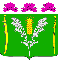 АДМИНИСТРАЦИЯСТАРОНИЖЕСТЕБЛИЕВСКОГО СЕЛЬСКОГО ПОСЕЛЕНИЯ КРАСНОАРМЕЙСКОГО РАЙОНАПОСТАНОВЛЕНИЕАДМИНИСТРАЦИЯСТАРОНИЖЕСТЕБЛИЕВСКОГО СЕЛЬСКОГО ПОСЕЛЕНИЯ КРАСНОАРМЕЙСКОГО РАЙОНАПОСТАНОВЛЕНИЕ«___28___»___12____2022 г.№ ___227______станица Старонижестеблиевскаястаница Старонижестеблиевская